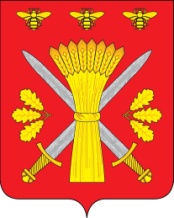 РОССИЙСКАЯ ФЕДЕРАЦИЯОРЛОВСКАЯ ОБЛАСТЬТРОСНЯНСКИЙ РАЙОННЫЙ СОВЕТ НАРОДНЫХ ДЕПУТАТОВРЕШЕНИЕ 17 ноября 2022 года                                                                     №  69О внесении изменений в  бюджет муниципального Троснянского районаОрловской области на 2022 год  ина плановый период 2023-2024 годов                                                          Принято на семнадцатом заседании                                                         Троснянского       районного     Совета                                                             народных депутатов шестого созыва          1. Внести в решение Троснянского районного Совета народных депутатов № 17 от 23 декабря 2021 года «О бюджете муниципального Троснянского района Орловской области на 2022 год и плановый период 2023-2024 годов» следующие изменения: 1.1 Подпункты 1,2,4 пункта 1 изложить в следующей редакции:         «1) прогнозируемый общий объем  доходов бюджета муниципального района на 2022 год в сумме 305215,2 тыс. рублей, на 2023 год в сумме 219682,0 тыс. рублей, на 2024 год в сумме 215596,6  тыс. рублей;          2) общий объем расходов    бюджета муниципального района на 2022 год в сумме 325042,9  тыс. рублей, на 2023 год в сумме 221473,0 тыс. рублей, в том числе условно утвержденные расходы 1791,0 тыс. рублей; на 2024 год в сумме 219208,6 тыс. рублей, в том числе условно утвержденные 3612,0 тыс. рублей;»	«4) нормативную величину резервного фонда  администрации района в сумме 450,0 тыс.рублей;»1.2. Подпункт 5 пункта 1 изложить в следующей редакции: прогнозируемый дефицит бюджета муниципального района на 2022 год в сумме  19827,7 тыс. рублей, дефицит бюджета на 2023 год – 1791,0 тыс. рублей и на 2024 год дефицит бюджета – 3612,0 тыс. рублей, приложение 1 изложить в новой редакции в соответствии с приложением 1 к настоящему решению;1.3.  Приложение 7 изложить  в новой редакции в соответствии с приложением 2 к настоящему решению;1.4. Приложение 8 изложить в новой редакции  в соответствии с приложением 3 к настоящему решению;1.5. Приложение 9 изложить в новой редакции в соответствии с приложением 4 к настоящему решению;1.6. Приложение 10 изложить в новой редакции в соответствии с приложением 5  к настоящему решению; 1.7. Приложение 11 изложить в новой редакции в соответствии с приложением 6  к настоящему решению; 2.  Абзац 2 пункта 4 изложить в следующей редакции « Утвердить объем межбюджетных трансфертов, получаемых из других бюджетов бюджетной системы Российской Федерации на 2022 год- в сумме 204383,3 тыс.рублей, на 2023 год в сумме – 148064,1 тыс.рублей, на 2024 год в сумме – 143355,5 тыс.рублей».3. Пункт 5 изложить в следующей редакции: «Утвердить общий объем бюджетных ассигнований на исполнение публичных нормативных обязательств на 2022 год в сумме 2603,6 тыс. рублей, на 2023 год- 2311,6 тыс. рублей и на 2024 год – 2091,6 тыс. рублей».4. Данное решение вступает в силу со дня официального опубликования.Председатель районного                        Глава районаСовета народных депутатов                                    А. Г. Кисель                                         А. В. Левковский